Warszawa, 18 maja 2022 r.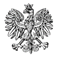 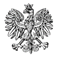 WPS-IV.431.1.15.2022Pani 
Ewa Grotek
Dyrektor
Powiatowego Centrum Pomocy Rodzinie
w Grójcuul. Polskiej Organizacji Wojskowej 4a, 05-600 GrójecWYSTĄPIENIE POKONTROLNENa podstawie art. 197b ust. 1 w związku z art. 186 pkt 3 ustawy z dnia 9 czerwca 2011 r. 
o wspieraniu rodziny i systemie pieczy zastępczej (Dz. U. z 2022 r. poz. 447), zwanej dalej ustawą oraz zgodnie z Planem Kontroli Zewnętrznych Mazowieckiego Urzędu Wojewódzkiego na rok 2022 zespół w składzie: Edyta Węglicka i Karolina Ciulkin - starsi inspektorzy wojewódzcy Wydziału Polityki Społecznej Mazowieckiego Urzędu Wojewódzkiego w Warszawie przeprowadził w terminie od 21 do 25 marca 2022 r. kontrolę kompleksową w trybie zwykłym w Powiatowym Centrum Pomocy Rodzinie w Grójcu, 
ul. Polskiej Organizacji Wojskowej 4a, zwanym dalej Centrum. 
Zakres kontroli obejmował sposób realizacji zadań samorządu powiatowego z zakresu rodzinnej pieczy zastępczej, w okresie od 1 stycznia 2020 r. do dnia kontroli.Na podstawie rozporządzenia Ministra Pracy i Polityki Społecznej z dnia 21 sierpnia 2015 r. 
w sprawie przeprowadzania kontroli przez wojewodę oraz wzoru legitymacji uprawniającej 
do przeprowadzania kontroli (Dz. U. poz. 1477) przekazuję niniejsze wystąpienie pokontrolne.Stanowisko dyrektora Centrum objęła pani 1 maja 2016 r., posiada upoważnienia do realizacji zadań z zakresu pieczy zastępczej. Stosownie z § 6 ust. 6 statutu, w czasie nieobecności dyrektora, zastępstwo pełni upoważniony pracownik Centrum.Centrum funkcjonuje w oparciu o:1. Statut Powiatowego Centrum Pomocy Rodzinie w Grójcu, przyjęty Uchwałą Rady Powiatu Grójeckiego nr XLV/270/2017 z dnia 24 listopada 2017 r. W statucie nie wskazano, 
że Centrum wykonuje zadania organizatora rodzinnej pieczy zastępczej. Należy zauważyć, iż 
w § 1 ust. 2 wskazano siedzibę Centrum, która uległa zmianie.2. Regulamin Organizacyjny Powiatowego Centrum Pomocy Rodzinie w Grójcu wprowadzony Uchwałą nr 79/2017 Zarządu Powiatu Grójeckiego z dnia 14 listopada 2017 r. W § 4 ust. 2 regulaminu wskazano, że Centrum wykonuje zadania organizatora rodzinnej pieczy zastępczej. § 9 ust. 1 regulaminu określa strukturę organizacyjną zgodnie, z którą wyodrębniono zespoły, w tym zespół do spraw pieczy zastępczej. W § 12 wymieniono zadania zespołu do spraw pieczy zastępczej. Strukturę organizacyjną Centrum obrazuje załącznik nr 1 do regulaminu, w którym do komórek nie przypisano stanowisk lub grupy stanowisk wyodrębnionych ze względu na swe funkcje.  Ustalono, że wprowadzona nazwa Zespołu jest niezgodna z art. 76 ust. 2 ustawy: w przypadku, gdy organizatorem rodzinnej pieczy zastępczej jest powiatowe centrum pomocy rodzinie, w centrum tym tworzy się zespół do spraw rodzinnej pieczy zastępczej. Ponadto § 4 ust. 7 wskazuje nieaktualną siedzibę Centrum.Z okazanej dokumentacji wynika, na dzień kontroli Zespół do spraw pieczy zastępczej tworzyli: kierownik, 7 koordynatorów rodzinnej pieczy zastępczej (4 zatrudnionych w ramach umowy o pracę, w systemie zadaniowego czasu pracy oraz 3 w ramach świadczenia usług). Czas pracy koordynatorów rodzinnej pieczy zastępczej odnotowywany był w miesięcznej ewidencji zadań. Z prowadzonego rejestru wynikało, że koordynatorzy rodzinnej pieczy zastępczej wykonywali powierzone zadania w ramach zadaniowego czasu pracy (czas pracy nieprzekraczający 8 godzin na dobę i 40 w przeciętnie pięciodniowym tygodniu w okresie rozliczeniowym). Koordynatorzy spełniali wymagania określone w art. 78 ust. 1 i 79 ust. 3 i 4 ustawy. W ramach podnoszenia kwalifikacji uczestniczyli w szkoleniach. Posiadali zakresy czynności obejmujące między innymi zadania określone w art. 77 ust. 3 pkt 1-7 ustawy.W okresie kontrolnym, Ośrodek zatrudniał psychologa, którego zadaniem było sporządzanie opinii o predyspozycjach i motywacji do pełnienia funkcji rodziny zastępczej lub prowadzącego rodzinny dom dziecka oraz diagnoz psychofizycznych. Centrum nie zatrudniało pedagoga. Zgodnie z art. 21 ust 1 ustawy o przeciwdziałaniu zagrożeniom przestępczością na tle seksualnym (Dz. U. z 2020 r. poz. 152) osoby zatrudnione od października 2017 r. były sprawdzone w Rejestrze Sprawców Przestępstw na Tle Seksualnym.Stosownie z obowiązkiem wynikającym z art. 180 pkt 1 ustawy, Rada Powiatu Grójeckiego uchwałą nr VII/44/2019 z dnia 28 marca 2019 r., przyjęła Powiatowy Program Rozwoju Pieczy Zastępczej dla Powiatu Grójeckiego na lata 2019-2021, w brzmieniu stanowiącym załącznik do uchwały, w którym zapisano limit rodzin zastępczych zawodowych (1 w 2019 r., 1 w 2020 r., 1 w 2021 r.). Wykonanie uchwały powierzono Zarządowi Powiatu. Po upływie 
3 lat program powinien podlegać ocenie w ramach ustalonych kryteriów ewaluacyjnych, 
a wynikiem podsumowania powinny być rekomendacje, które zostaną uwzględnione w programie następnym.Zarządzeniami nr 9/2020 z dnia 3 sierpnia 2020 r. i nr 19/2021 z dnia 31 grudnia 2021 r. powołano Zespół monitorujący realizację „Powiatowego Programu Rozwoju Pieczy Zastępczej dla Powiatu Grójeckiego”. Okazała Pani protokoły z posiedzeń Zespołu, na którym omawiano prawidłowość dotychczasowej realizacji założeń i celów programu oraz dokument pn. Podsumowanie Powiatowego Programu Rozwoju Pieczy Zastępczej dla powiatu grójeckiego na lata 2019-2021. Wskazywane potrzeby zostały zawarte w kolejnym Powiatowym Programie Rozwoju Pieczy Zastępczej dla Powiatu Grójeckiego na lata 2022-2024 przyjętym przez Radę Powiatu Grójeckiego uchwałą nr XLVII/292/2022 z dnia 28 lutego 2022 r.  
W programie zapisano limit rodzin zastępczych zawodowych (1 w 2022 r., 1 w 2023 r., 
1 w 2024 r.). Wykonanie uchwały powierzono Zarządowi Powiatu.W programie na lata 2022-2024 jako cel główny wskazano wspieranie rozwoju pieczy zastępczej w powiecie grójeckim ze szczególnym nastawieniem na tworzenie form rodzinnych.Określono 5 celów szczegółowych, do których zaliczono:rozwój rodzinnych form pieczy zastępczej,utworzenie placówki opiekuńczo - wychowawczej,wsparcie procesu usamodzielnia pełnoletnich wychowanków rodzinnej 
i instytucjonalnej pieczy zastępczej,wspieranie osób sprawujących różne formy rodzinnej pieczy zastępczej 
w wypełnianiu funkcji opiekuńczo - wychowawczej,powrót dziecka z pieczy zastępczej do rodziny naturalnej.Koordynatorem programu zostało Centrum jako organizator rodzinnej pieczy zastępczej 
w Powiecie Grójeckim. Celom przypisano działania, terminy realizacji, określono wskaźniki realizacji, natomiast w sposób zbyt ogólny potraktowano realizatorów i partnerów programu. Zapisano, że nadzór i monitoring programu należeć będzie do Centrum. Na bieżąco będzie oceniana realizacja założeń i celów przez powołany Zespół monitorujący. Roczne sprawozdanie z realizacji programu będzie przedkładane Zarządowi Powiatu i Radzie Powiatu w Grójcu. Zgodnie z art. 182 ust. 5 i art. 76 ust. 4 pkt 15 ustawy, złożone zostały sprawozdania 
z działalności Powiatowego Centrum Pomocy Rodzinie w Grójcu za rok 2019, 2020 i 2021 oraz efektów pracy organizatora rodzinnej pieczy zastępczej w powiecie grójeckim.  Przedstawiono zestawienie potrzeb w zakresie systemu pieczy zastępczej. W potrzebach wskazano m.in. promowanie rodzicielstwa zastępczego, organizowanie szkoleń dla rodzin zastępczych i prowadzących rodzinny dom dziecka, zapewnienie pomocy i wsparcia osobom sprawującym rodzinną pieczę zastępczą w ramach grup wsparcia, wspieranie istniejącego systemu usamodzielnienia wychowanków (pomoc w uzyskaniu lokalu mieszkalnego/ socjalnego), prowadzenie poradnictwa specjalistycznego, utworzenie placówki opiekuńczo-wychowawczej na terenie powiatu.Zarządzeniem nr 3A/2018 z dnia 12 kwietnia 2018 r., wprowadziła Pani standardy pracy koordynatorów rodzinnej pieczy zastępczej w formie procedur regulujących sposób postępowania w sprawach związanych z realizacją zadań z zakresu pieczy zastępczej wraz 
z obowiązującymi drukami dokumentów. Zarządzeniem tym wprowadzono do stosowania druki dokumentów: kwestionariusz dla rodzin zastępczych lub RDD, kwestionariusz wywiadu o dziecku, oświadczenia (m. in. o władzy rodzicielskiej, wypełnianiu obowiązku alimentacyjnego, niekaralności), zaświadczenie o stanie zdrowia. Ponadto w Centrum wprowadzono procedury: sporządzania opinii psychologicznej o posiadaniu predyspozycji 
i motywacji do pełnienia funkcji rodziny zastępczej zawodowej, niezawodowej lub prowadzącego rodzinny dom dziecka, sporządzania diagnozy rozwoju psychofizycznego dziecka umieszczonego w rodzinnej pieczy zastępczej, sporządzania planu pomocy dziecku umieszczonemu w rodzinnej pieczy zastępczej lub rodzinnym domu dziecka, dotyczące zatrudniania osoby do pomocy przy sprawowaniu opieki nad dziećmi i przy pracach gospodarskich. Procedury wprowadzają do stosowania druki dokumentów.Zgodnie z art. 132 ustawy, organizator rodzinnej pieczy zastępczej dokonuje oceny rodziny zastępczej lub prowadzącego rodzinny dom dziecka. W kontrolowanym okresie przeprowadzano oceny rodzin zastępczych pod względem predyspozycji do pełnienia powierzonej im funkcji oraz jakości wykonywanej pracy. Zarządzeniami nr 17/2017 z dnia 24 maja 2017 roku i nr 5/2022 z dnia 22 marca 2022 roku wprowadzono procedury oceniania rodziny zastępczej oraz prowadzącego dom dziecka, które określają warunki uzyskania oceny (pozytywnej, warunkowo-pozytywnej, negatywnej), zasady złożenia zastrzeżeń do oceny. Na podstawie przedstawionej dokumentacji stwierdzono, że ocena dokonywana była przez organizatora rodzinnej pieczy zastępczej, reprezentowanego przez dyrektora Centrum. Oceny uwzględniały sytuację rodzinną, mieszkaniową, bytową i zdrowotną, a także spełnianie wymogów art. 40, art. 42 art. 51 i art. 132 ustawy. Z przedstawionej dokumentacji wynika, że rodziny zastępcze zostały pouczone o możliwości i terminie złożenia do starosty zastrzeżeń do otrzymanych ocen. XXXXXXXXXXXXXXXXXXXXXXXXXXXXXXX XXXXXXXXXXXX XXXXXXXXXXXXXXXXXXXXXXXXXXXXXXXXXXXXXXXXXXX XXXXXXXXXXXXXXXXXXXXXXXXX XXXXXXXXXXXXXXXXXXXXXXXXXXXXXXXXXXXXXX.Zarządzeniem nr 15/2017 z dnia 24 maja 2017 roku, wprowadzono procedurę dokonywania oceny sytuacji dziecka umieszczonego w rodzinie zastępczej oraz rodzinnym domu dziecka. Zespół dokonywał oceny sytuacji dziecka na posiedzeniach odbywających się w terminach określonych w art. 131 ustawy. Skład zespołu ds. oceny sytuacji dziecka był zgodny z art. 130 ustawy. Na podstawie zgromadzonej dokumentacji i wypowiedzi członków zespołu, formułowana była opinia dotycząca zasadności dalszego pobytu dziecka w pieczy zastępczej. Ze spotkania sporządzano dokument: Ocena sytuacji dziecka umieszczonego w pieczy zastępczej podpisany przez wszystkich członków zespołu. Ocena zawierała wszystkie informacje określone w art. 129 ustawy. Opinię dotyczącą zasadności dalszego pobytu dziecka w pieczy zastępczej przesyłano do sądu.  XXXXXXXXXXXXXXXXXXXXXXXXXXXXXXXXXXXXXXXXXXXXXXXXXXXXXXXXXXXXXXXXXXXXXX XXXXXXXXXXXXXXXXXXXXXXXXXXXXXXXXXXXXXXXXXXXXXXXXXXXXXXXXXXXXXXXXXXXXXXXXXXXXXXXXXXXXXXXXXXXXXXXXXXXXXXXXXXXXXXXXXXXXXXXXXXXXXXXXXXXXXXXXXXXXXXXXXXXXXXXXXXXXXXXXXXXXXXXXXXXXXXXXXXXXXXXXXXXXXXXXXXXXXXXXXXXXXXXXXXXXXXXXXXXXXXXXXX.XXXXXXXXXXXXXXXXXXXXXXXXXXXXXXXXXXXXXXXXXXXXXXXXXXXXXXXXXXXXXXXXXXXXXXXXXXXXXXXXXXXXXXXXXXXXXXXXXXXXXXXXXXXXXXXXXXXXXXXXXXXXXXXXX.Ustalono, że dla każdej rodziny zastępczej, rodzinnego domu dziecka prowadzono osobne akta, które zawierały dokumentację potwierdzającą działania prowadzone na rzecz rodziny zastępczej i dzieci umieszczonych w tych rodzinach, informacje dotyczące współpracy 
z sądem, szkołami, innymi instytucjami oraz notatki służbowe. Wśród dokumentów znalazły się wzory druków stanowiących załączniki do przyjętych procedur oraz formularze wykorzystywane do dokumentowania pracy koordynatora rodzinnej pieczy zastępczej. Akta zawierały dokumentację prowadzoną przez specjalistę.Zgodnie z art. 38b ustawy o wspieraniu rodziny i systemie pieczy zastępczej, zarząd powiatu sprawuje kontrolę nad organizatorami rodzinnej pieczy zastępczej, rodzinami zastępczymi, prowadzącymi rodzinne domy dziecka oraz placówkami opiekuńczo-wychowawczymi. Zarząd powiatu może upoważnić, w formie pisemnej, do sprawowania kontroli, członka zarządu powiatu, pracownika urzędu lub kierownika jednostki organizacyjnej powiatu. Uchwałą 
nr 2/2022 z dnia 19 stycznia 2022 r., Zarząd Powiatu Grójeckiego udzielił upoważnienia Wicestaroście Powiatu Grójeckiego do kontroli nad organizatorem rodzinnej pieczy zastępczej, rodzinami zastępczymi, prowadzącymi rodzinne domy dziecka oraz Dyrektorowi Powiatowego Centrum Pomocy Rodzinie w zakresie sprawowania kontroli nad rodzinami zastępczymi, prowadzącymi rodzinne domy dziecka. Ponadto, wprowadził zasady sprawowania kontroli nad organizatorem rodzinnej pieczy zastępczej, rodzinami zastępczymi, prowadzącymi rodzinne domy dziecka, w których określono terminy kontroli, przedmioty kontroli, prawa i obowiązku kontrolujących, sposób dokumentowania przeprowadzonej kontroli oraz wskazano termin przedstawienia sprawozdania Zarządowi Powiatu. Warto zauważyć, iż przepisy ustawy o wspieraniu rodziny i systemie pieczy zastępczej nie przyznają kierownikowi jednostki organizacyjnej powiatu, upoważnionemu przez zarząd powiatu do sprawowania kontroli, o której mowa w art. 38b ust. 2 ustawy, uprawnienia do delegowania zadań związanych ze sprawowaniem kontroli na podległych mu pracowników. Może on jednak w czasie prowadzenia czynności kontrolnych korzystać, w myśl art. 38b ust. 10 ustawy z pomocy osób posiadających specjalistyczną wiedzę z zakresu przedmiotu kontroli. Należy jednak pamiętać, że osobami upoważnionymi nie mogą być pracownicy kontrolowanych jednostek oraz zgodnie z art. 38b ust. 9 ustawy czynności kontrolnych nie może dokonywać koordynator rodzinnej pieczy zastępczej. Dyrektor w okresie kontrolnym nie prowadził kontroli rodzin zastępczych i prowadzących rodzinne domy dziecka.
W kontrolowanym okresie w Centrum nie zarejestrowano skarg na działania w zakresie pieczy zastępczej. 
W 2020 r. kontrolę przeprowadził Wojewoda Mazowiecki w przedmiocie: realizacji zadań powiatu w zakresie organizowania wsparcia osobom usamodzielnianym opuszczającym rodziny zastępcze, rodzinne domy dziecka oraz placówki opiekuńczo-wychowawcze przez wspieranie procesu usamodzielnienia, która zakończyła się wystąpieniem zawierającym 2 zalecenia pokontrolne oraz 2 uwagi i wnioski. Centrum powiadomiło o sposobie realizacji zaleceń.1. Zapewnienie pieczy zastępczej
XXXXXXXXXXXXXXXXXXXXXXXXXXXXXXXXXXXXXXXXXXXXXXXXXXXXXXXXXXXXXXXXXXXXXXXXXXXXXXXXXXXXXXXXXXXXXXXXXXXXXXXXXXXXXXXXXXXXXXXXXXXXXXXXXXXXXXXXXXXXXXXXXXXXXXXXXXXXXXXXXXXXXXXXXXXXXXXXXXXXXXXXXXXXXXXXXXXXXXXXXXXXXXXXXXXXXXXXXXXXXXXXXXXXXXXXXXXXXXXXXXXXXXXXXXXXXXXXXXXXXXXXXXXXXXXXXXXXXXXXXXXXXXXXXXXXXXXXXXXXXXXXXXXXXXXXXXXXXXXXXXXXXXXXXXXXXXXXXXXXXXXXXXXXXXXXXXXXXXXXXXXXXXXXXXXXXXXXXXXXXXXXXXXXXXXXXXXXXXXXXXXXXXXXXXXXXXXXXXXXXXXXXXXXXXXXXXXXXXXXXXXXXXXXXXXXXXXXXXXXXXXXXXXXXXXXXXXXXXXXXXXXXXXXXXXXXXXXXXXXXXXXXXXXXXXXXXXXXXXXXXXXXXXXXXXXXXXXXXXXXXXXXXXXXXXXXXXXXXXXXXXXXXXXXXXXXXXXXXXXXXXXXXXXXXXXXXXXXXXXXXXXXXXXXXXXXXXXXXXXXXXXXXXXXXXXXXXXXXXXXXXXXXXXXXXXXXXXXXXXXXXXXXXXXXXXXXXXXXXXXXXXXXXXXXXXXXXXXXXXXXXXXXXXXXXXXXXXXXXXXXXXXXXXXXXXXXXXXXXXXXXXXXXXXXXXXXXXXXXXXXXXXXXXXXXXXXXXXXXXXXXXXXXXXXXXXXXXXXXXXXXXXXXXXXXXXXXXXXXXXXXXXXXXXXXXXXXXXXXXXXXXXXXXXXXXXXXXXXXXXXXXXXXXXXXXXXXXXXXXXXXXXXXXXXXXXXXXXXXXXXXXXXXXXXXXXXXXXXXXXXXXXXXXXXXXXXXXXXXXXXXXXXXXXXXXXXXXXXXXXXXXXXXXXXXXXXXXXXXXXXXXXXXXXXXXXXXXXXXXXXXXXXXXXXXXXXXXXXXXXXXXXXXXXXXXXXXXXXXXXXXXXXXXXXXXXXXXXXXXXXXXXXXXXXXXXXXXXXXXXXXXXXXXXXXXXXXXXXXXXXXXXXXXXXXXXXXXXXXXXXXXXXXXXXXXXXXXXXXXXXXXXXXXXXXXXXXXXXXXXXXXXXXXXXXXXXXXXXXXXXXXXXXXXXXXXXXXXXXXXXXXXXXXXXXXXXXXXXXXXXXXXXXXXXXXXXXXXXXXXXXXXXXXXXXXXXXXXXXXXXXXXXXXXXXXXXXXXXXXXXXXXXXXXXXXXXXXXXXXXXXXXXXXXXXXXXXXXXXXXXXXXXXXXXXXXXXXXXXXXXXXXXXXXXXXXXXXXXXXXXXXXXXXXXXXXXXXXXXXXXXXXXXXXXXXXXXXXXXXXXXXXXXXXXXXXXXXXXXXXXXXXXXXXXXXXXXXXXXXXXXXXXXXXXXXXXXXXXXXXXXXXXXXXXXXXXXXXXXXXXXXXXXXXXXXXXXXXXXXXXXXXXXXXXX  Na terenie powiatu grójeckiego nie funkcjonuje całodobowa placówka opiekuńczo-wychowawcza.Umowa z rodzinnym domem dziecka jest zawarta na okres 5 lat, pomiędzy prowadzącym rodzinny dom dziecka, a Starostą Grójeckim w imieniu, którego zgodnie z upoważnieniem występował Dyrektor Powiatowego Centrum Pomocy Rodzinie. Należy zaznaczyć, że wysokość wynagrodzenia dla prowadzącego rodzinny dom dziecka reguluje art. 85 ust. 1 ustawy zgodnie, z którym nie może być ono niższe niż 2000 zł. Stosownie z art. 91 rada powiatu może w drodze uchwały podnieść wysokość świadczeń pieniężnych, o których mowa w art. 80 ust. 1, 83 i 85. Wysokość wynagrodzenia podwyższono do kwot: 3100 zł brutto miesięcznie, w przypadku sprawowania opieki nad 1-6 dzieci, 3200 zł brutto miesięcznie, w przypadku sprawowania opieki nad więcej niż 6 dzieci, zgodnie z Uchwałą Rady Powiatu Grójeckiego  nr XXXIII/215/2021 z dnia 25 stycznia 2021 roku.2. Tworzenie warunków do powstawania i działania rodzin zastępczych, organizowanie szkoleń dla rodzin zastępczych
Centrum na bieżąco promowało rodzicielstwo zastępcze, poprzez plakaty, ulotki dotyczące poszukiwania kandydatów do pełnienia funkcji rodzin zastępczych, rozpowszechniane w środowisku lokalnym, ośrodkach pomocy społecznej, ośrodkach zdrowia, szkołach, zamieszczane na swojej stronie internetowej. Ponadto Centrum organizowało na Grójeckim Rynku spotkania informacyjne dla mieszkańców powiatu na temat „Jak zostać rodziną zastępczą”.Zarządzeniem nr 10/2017 z dnia 19 kwietnia 2017 r., wprowadzono procedurę kwalifikacji kandydatów na rodziny zastępcze lub na prowadzenie rodzinnego domu dziecka. Biorąc pod uwagę RODO i gromadzenie dokumentów zawierających dane osobowe, zastanowienia wymaga zapis, w którym zobowiązano kandydatów do pełnienia funkcji rodziny zastępczej, do złożenia kserokopii dokumentów zawierających ww. dane (np. kopie dowodu osobistego). W trakcie kontroli okazano zarządzenia: nr 5/2021 z dnia 1 kwietnia 2021 r., nr 17/2021 z dnia 14 grudnia 2021 r., nr 3/2022 z dnia 1 lutego 2022 r., powołujące zespół ds. kwalifikowania kandydatów na rodziny zastępcze lub na prowadzących rodzinne domy dziecka (w składzie: dyrektor, kierownik zespołu ds. pieczy zastępczej, starszy koordynator rodzinnej pieczy zastępczej, koordynatorzy, psycholog).W ramach kwalifikowania kandydatów na rodzinę zastępczą przeprowadzano analizę sytuacji osobistej, rodzinnej i majątkowej kandydatów oraz badania psychologiczne. Oceniano spełnianie warunków i posiadanie predyspozycji do sprawowania pieczy zastępczej oraz przeprowadzano wstępną akceptację kandydatów zgodnie z art. 43 ustawy. Kandydaci do pełnienia funkcji rodziny zastępczej po uzyskaniu wstępnej kwalifikacji kierowani byli na szkolenie do Wojewódzkiego Ośrodka Adopcyjnego w Warszawie, Oddziału Zamiejscowego w Radomiu, gdzie szkoleni byli autorskim programem „Bliżej dziecka”, zatwierdzonym przez Ministra Pracy i Polityki Społecznej decyzją DSR.I.8307.32.2015.AK z 15 października 2015 r., oraz Decyzją Nr 10/2020/RZ z dnia 22 września 2020 r. lub Katolickiego Ośrodka Adopcyjnego przy Caritas Diecezji Radomskiej  w Radomiu, gdzie szkoleni byli na podstawie programu Towarzystwa Nasz Dom pod nazwą Program szkoleniowy dla kandydatów na sprawowanie pieczy zastępczej „PRIDE Rodzinna opieka zastępcza”, zatwierdzonego na okres 5 lat Decyzją Ministra Rodziny, Pracy i Polityki Społecznej Nr 8/2018/RZ z 30.07.2018 r.Następnie dokonywano kwalifikacji kandydatów oraz wydawano zaświadczenia kwalifikacyjne.XXXXXXXXXXXXXXXXXXXXXXXXXXXXXXXXXXXXXXXXXXXXXXXXXXXXXXXXXXXXXXXXXXXXXXXXXXXXXXXXXXXXXXXXXXXXXXXXXXXXXXXXXXXXXXXXXXXXXXXXXXXXXXXXXXXXXXXXXXXXXXXXXXXXXXXXXXXXXXXXXXXXXXXXXXXXXXXXXXXXXXXXXXXXXXXXXXXXXXXXXXXXXXXXXXXXXXXXXXXXXXXXXXXXXXXXXXXXXXXXXXXXXXXXXXXXXXXXXXXXXXXXXXXXXXXXXXXXXXXXXXXXXXXXXXXXXXXXXXXXXXXXXXXXXXXXXXXXXXXXXXXXXXXXXXXXXXXXXXXXXXXXXXXXXXXXXXXXXXXXXXXXXXXXXXXXXXXXXXXXXXXXXXXXXXXXXXXXXXXXXXXXXXXXXXXXXXXXXXXXXXXXXXXXXXXXXXXXXXXXXXXXXXXXXXXXXXXXXXXXXXXXXXXXXXXXXXXXXXXXXXXXXXXXXXXXXXXXXXXXXXXXXXXXXXXXXXXXXXXXXXX.Kandydaci na rodziny zastępcze byli sprawdzani w Rejestrze Sprawców Przestępstw na Tle Seksualnym, z wejściem w życie ustawy od 1 października 2017 r. o przeciwdziałaniu zagrożeniom przestępczością.Ustalono, że w latach 2020-2022 koordynatorzy rodzinnej pieczy zastępczej pracowali odpowiednio z 99, 103 i 90 rodzinami i rodzinnymi domami dziecka. Koordynatorzy rodzinnej pieczy zastępczej realizowali zadania, o których mowa w art. 77 ust. 3 ustawy, w tym:udzielali pomocy rodzinom zastępczym w realizacji zadań wynikających z pieczy zastępczej, prowadzili dokumentację pn.: plan pomocy dziecku oraz modyfikacje planu pomocy dziecku, opinia o dzieciach umieszczonych w pieczy zastępczej, ocena sytuacji dziecka przebywającego w rodzinnej pieczy zastępczej oraz aktualna sytuacja rodzinna dziecka,  roczne sprawozdanie z efektów pracy koordynatora rodzinnej pieczy zastępczej, lista RZ lub rodzinne domy dziecka pozostające pod opieką koordynatora rodzinnej pieczy zastępczej,sporządzali notatki, przygotowywali pisma, informacje do ośrodków pomocy społecznej, ośrodka adopcyjnego, szkół, rodzin zastępczych, rodziców biologicznych, sądu,stosownie z art. 77 ust. 3 pkt 2 ustawy koordynatorzy sporządzali plany pomocy dziecku, które obejmowały informacje ogólne dotyczące dziecka, diagnozę trudnej sytuacji dziecka, cele uzgodnione z rodziną.W okresie kontrolnym koordynatorzy rodzinnej pieczy zastępczej współpracowali z 14 asystentami rodziny na rzecz powrotu dzieci przebywających w pieczy zastępczej do rodziny biologicznej. Współpraca dotyczyła 19 rodzin, z których 29 dzieci umieszczonych zostało w pieczy zastępczej.Rodziny zastępcze miały zapewniony dostęp do specjalistycznej pomocy psychologicznej, 
a także poradnictwa prowadzonego przez Fundację Zerwane Więzi, Fundację Terapeuci dla Rodzin oraz Stowarzyszenie dla Rodzin SDR. Psycholog udzielał pomocy psychologicznej, sporządzał diagnozy psychofizyczne dzieci. Przedstawiono dokumentację potwierdzającą pracę specjalistów. W okresie kontrolnym przeprowadzono 16 warsztatów w ramach grup wsparcia. Rodziny zastępcze uczestniczyły w warsztatach szkoleniowych pn. Zaburzenia więzi, Dysocjacja dziecka porzuconego, Trauma a przywiązanie, Internet – charakterystyka cyberprzestrzeni – uzależnienia. W ramach współpracy z telewizją POLSAT - program „Nasz Nowy Dom” wyremontowano domy/mieszkania 4 rodzinom.Starosta upoważnił Panią do prowadzenia rejestru zgodnie z art. 46 ustawy. Rejestr zawierał wszystkie dane określone w art. 46 ust 2 pkt 1-14 ustawy. Dane z rejestru przekazywane były do właściwego sądu.
3. Współpraca międzyinstytucjonalna w obszarze sytemu rodzinnej pieczy zastępczejOrganizator w obszarze rodzinnej pieczy zastępczej współpracował m.in. z:Sądami Rejonowymi, w zakresie realizacji postanowień, przesyłania ocen sytuacji dzieci przebywających w rodzinnej pieczy zastępczej oraz opinii o zasadności ich pobytu w pieczy, występowania z wnioskiem o uregulowanie sytuacji prawnej, dokonywania okresowej sytuacji dziecka umieszczonego w pieczy,Katolickim Ośrodkiem Adopcyjnym w Radomiu, w zakresie zgłaszania informacji 
o uregulowanej sytuacji prawnej dziecka, przesyłania opinii wydanych w oparciu o art. 139a ust 1 pkt 1-2 i 4 ustawy, udziału pracowników w posiedzeniach zespołu ds. okresowej sytuacji dziecka,pedagogami i wychowawcami szkół z terenu powiatu grójeckiego, w zakresie informowania na temat funkcjonowania i osiągnięć szkolnych w placówkach oświatowych oraz w celu wymiany informacji o sytuacji szkolnej dzieci,służbą zdrowia, w zakresie przekazywania dokumentacji medycznej, pomocy przy umawianiu wizyt do specjalistów,kuratorami sądowymi w celu wymiany informacji,poradniami specjalistycznymi, w zakresie diagnostyki i terapii dzieci, konsultacji 
w trudnych sprawach wychowawczych i edukacyjnych dotyczących dzieci umieszczonych w pieczy,właściwymi ośrodkami pomocy społecznej, asystentami rodzin i pracownikami socjalnymi w zakresie pozyskiwania informacji o sytuacji rodzin biologicznych dzieci przybywających w pieczy, współpracy przy kwalifikacji kandydatów na rodzinę zastępczą, opracowywaniu planu pomocy dziecku, dokonywaniu okresowej sytuacji dziecka umieszczonego w pieczy.
4. wykonywanie zadań przez organizatora rodzinnej pieczy zastępczej w związku 
z wystąpieniem stanu epidemii.
Wyjaśniła Pani, że w okresie ogłoszonego stanu epidemii SARS-CoV-2 wprowadzono wytyczne dotyczące wstrzymania wizyt koordynatorów rodzinnej pieczy zastępczej w miejscu zamieszkania rodzin zastępczych i rodzinnych domów dziecka oraz wprowadzono możliwość udziału w posiedzeniach dot. oceny sytuacji dzieci umieszczonych w pieczy za pomocą środków komunikowania się na odległość (Zarządzenia: nr 4/2020 z dnia 11 marca 2020 r. 
i nr 16A/2020 z dnia 30 września 2020 r.). Następnie wznowiono wizyty koordynatorów rodzinnej pieczy zastępczej w miejscu zamieszkania rodzin zastępczych i rodzinnych domów dziecka oraz udział w posiedzeniach dotyczących oceny sytuacji dzieci umieszczonych w rodzinie zastępczej lub rodzinnym domu dziecka (Zarządzenia nr 16/2020 z dnia 24 września 2020 r. i nr 8/2021 z dnia 24 maja 2021 r.). Z pracy zdalnej koordynatorzy sporządzali miesięczną ewidencję czasu pracy, w której wpisywali wykonane zadania.Wojewoda Mazowiecki pozytywnie ocenił sposób realizacji zadań z zakresu rodzinnej pieczy zastępczej.Wobec przedstawionej oceny dotyczącej funkcjonowania jednostki poddanej kontroli w powyższym zakresie, odstąpiono od wydania zaleceń pokontrolnych, natomiast biorąc pod uwagę powyższe ustalenia przekazuję uwagi dotyczące realizacji zadań samorządu powiatowego z zakresu rodzinnej pieczy zastępczej wskazując na potrzebę podjęcia działań w celu:uaktualnienia schematu organizacyjnego Centrum, mając na względzie zadania realizowane na podstawie art. 76 ust. 2 i 4 ustawy,wzmocnienia zespołu ds. rodzinnej pieczy zastępczej o stanowisko pedagoga,uaktualnienia w statucie danych adresowych siedziby Centrum oraz uwzględnienia 
w nim Centrum jako organizatora rodzinnej pieczy zastępczej,PouczenieZgodnie z art. 197d ustawy z dnia 9 czerwca 2011 r. o wspieraniu rodziny i systemie pieczy zastępczej (Dz. U. z 2022 r. poz. 447) oraz § 14 ust. 1 rozporządzenia Ministra Pracy i Polityki Społecznej z dnia 21 sierpnia 2015 r. w sprawie przeprowadzania kontroli przez wojewodę oraz wzoru legitymacji uprawniającej do przeprowadzania kontroli (Dz. U. poz. 1477) kontrolowana jednostka może w terminie 7 dni od dnia otrzymania wystąpienia pokontrolnego, zgłosić do Wojewody Mazowieckiego zastrzeżenia do wydanego wystąpienia lub/i do zawartych w nim zaleceń pokontrolnych na adres: Mazowiecki Urząd Wojewódzki 
w Warszawie, Wydział Polityki Społecznej, plac Bankowy 3/5, 00-950 Warszawa.W przypadku nieuwzględnienia przez Wojewodę Mazowieckiego zastrzeżeń oraz 
w przypadku nie zgłoszenia zastrzeżeń do zaleceń, kontrolowana jednostka jest obowiązana 
w terminie 30 dni od otrzymania niniejszego wystąpienia pokontrolnego powiadomić wojewodę o sposobie realizacji uwag, wniosków i zaleceń.W przypadku uwzględnienia zastrzeżeń odpowiadając na zalecenia należy mieć na uwadze zmiany wynikające z powyższego faktu.Jednocześnie przypominam, że w przypadku osób, które nie realizują zaleceń pokontrolnych mają zastosowanie przepisy art. 198 ustawy o wspieraniu rodziny i systemie pieczy zastępczej.z up. WOJEWODY MAZOWIECKIEGOAnna OlszewskaDyrektor Wydziału Polityki SpołecznejWydział Polityki Społecznej/podpisano bezpiecznym podpisem elektronicznymweryfikowanym ważnym kwalifikowanym certyfikatem/STARSZY INSPEKTOR WOJEWÓDZKI	                Edyta WęglickaSTARSZY INSPEKTOR WOJEWÓDZKI                 Karolina Ciulkin               